取　組　事　例（朝型の働き方・所定外労働削減・年休取得促進・多様な正社員・テレワーク ）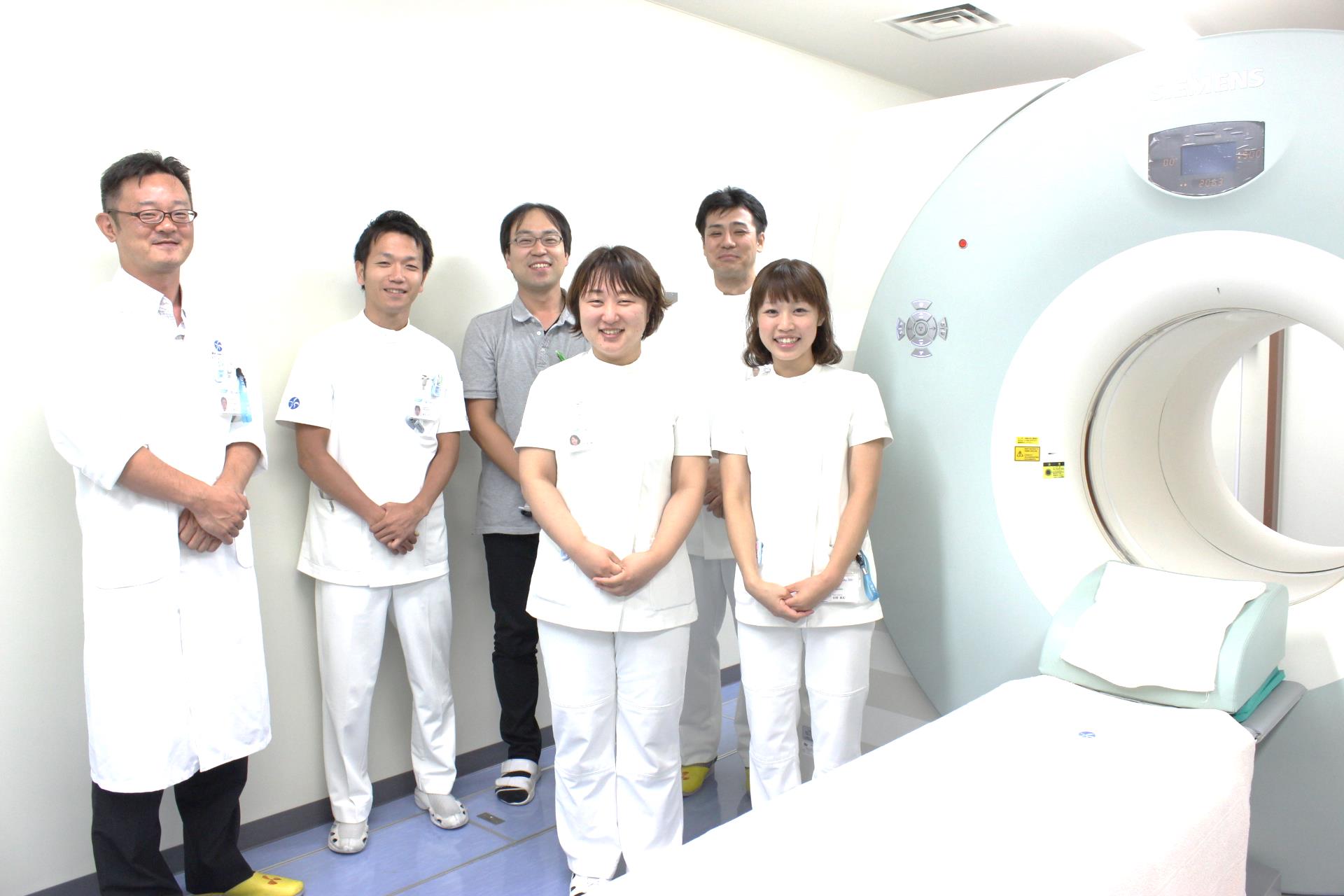 取組の目的：取組の概要：現状とこれまでの取組の効果：（H27.9）企業名 ： 医療法人社団ゆうあい会　ゆうあいクリニック所在地 ： 神奈川県横浜市社員数 ： 約110名業　種 ： 検査・健診専門クリニック